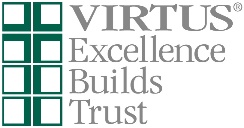 Dear Parents and Guardians,									 August 2023In an effort to assist in the monumental mission of protecting children, the parish of St. Alphonsus is partnering with you to present a safe environment lesson to your child. It is our cherished role as adults to fully protect children. In addition, we must also teach children/youth about their safety rights and boundaries, so that they have tools to protect themselves. What follows is information about the program itself and the resources available to you. PLEASE NOTE: There are required action items on page 2 with content you may need to return.TRAINING FORMAT: If your child missed the in-person session you will need to complete the lesson at home with them.  We will be providing the lesson plan to you as the parent/guardian to present the information directly to your own child/youth. Your local coordinator will share the above lesson with you and any additional instructions on sharing this information the child/youth in your care.CONTACT INFORMATION: For questions, or to obtain access to the resources, the specific lesson and related activities, please contact:Kelley Tansey / Faith Formation Coordinator / mtpleasantstaldre@diodav.org or (319)385-8410(Name / Position / Contact information) PARENT/GUARDIAN ACKNOWLEDGEMENT
Complete this portion AFTER you have provided the Empowering God’s Children Program Lesson 6 to your child/youth*If you are unable to print, sign and scan, typing in your full name above will be considered your signature.RETURN COMPLETED FORM TO(Name / Location):	Kelley Tansey / St. Aphonsus									Email:	 mtpleasantstaldre@didoav.org									BY: (Date) 	November 1, 2023				Thank you for your partnership with us to protect children and youth.